SCOUTS AUSTRALIA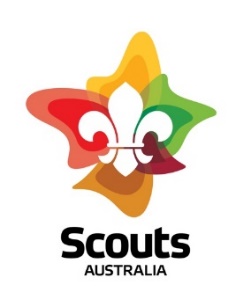 ADULT RECOGNITION AWARDS 2022NOMINATION FORMTo nominate an Adult Leader, Young Adult Member (Rover Scout), Other Member or Supporter:complete the relevant sections with the evidence to support the nomination,attach the Nominee’s Branch membership record to this form, send the completed form to your Branch Chief Commissioner for approval (please do NOT include Guidelines). * Not applicable for Other Member or Supporter. NOMINEENOMINEENOMINEENOMINEENOMINEENOMINEENOMINEENOMINEEName TitleFirst nameFirst nameSurnameSurnameSurnamePostnominalsAppointmentFormationBranchScouting Preliminary
(Members only)Child Safe Scouting Completed: Child Safe Scouting Completed: Child Safe Scouting Completed: Child Safe Scouting Completed: N/A  *Date Completed / Exempted:      Date Completed / Exempted:      SCouting Preliminary
(Members only)WHS for Scouting Completed: WHS for Scouting Completed: WHS for Scouting Completed: WHS for Scouting Completed: N/A  *Date Completed / Exempted:      Date Completed / Exempted:      Leader Proficiency 
(Leaders Only)Wood Badge^ Completed: 
Section(s):      Wood Badge^ Completed: 
Section(s):      Wood Badge^ Completed: 
Section(s):      Wood Badge^ Completed: 
Section(s):      Date Completed:      Date Completed:      ^ A Leader nominated for an Award of Silver Wattle and above, is required to have completed a Wood Badge and if not relevant to their current role, then Leadership training aligned to their appointment. A Leader who has recently changed roles (i.e., within the last 12 months) may be nominated for an award of the Silver Wattle and above without completing Leadership training aligned to their current appointment, as long as they hold a Wood badge and Leadership training relevant to their immediate previous role.^ A Leader nominated for an Award of Silver Wattle and above, is required to have completed a Wood Badge and if not relevant to their current role, then Leadership training aligned to their appointment. A Leader who has recently changed roles (i.e., within the last 12 months) may be nominated for an award of the Silver Wattle and above without completing Leadership training aligned to their current appointment, as long as they hold a Wood badge and Leadership training relevant to their immediate previous role.^ A Leader nominated for an Award of Silver Wattle and above, is required to have completed a Wood Badge and if not relevant to their current role, then Leadership training aligned to their appointment. A Leader who has recently changed roles (i.e., within the last 12 months) may be nominated for an award of the Silver Wattle and above without completing Leadership training aligned to their current appointment, as long as they hold a Wood badge and Leadership training relevant to their immediate previous role.^ A Leader nominated for an Award of Silver Wattle and above, is required to have completed a Wood Badge and if not relevant to their current role, then Leadership training aligned to their appointment. A Leader who has recently changed roles (i.e., within the last 12 months) may be nominated for an award of the Silver Wattle and above without completing Leadership training aligned to their current appointment, as long as they hold a Wood badge and Leadership training relevant to their immediate previous role.^ A Leader nominated for an Award of Silver Wattle and above, is required to have completed a Wood Badge and if not relevant to their current role, then Leadership training aligned to their appointment. A Leader who has recently changed roles (i.e., within the last 12 months) may be nominated for an award of the Silver Wattle and above without completing Leadership training aligned to their current appointment, as long as they hold a Wood badge and Leadership training relevant to their immediate previous role.^ A Leader nominated for an Award of Silver Wattle and above, is required to have completed a Wood Badge and if not relevant to their current role, then Leadership training aligned to their appointment. A Leader who has recently changed roles (i.e., within the last 12 months) may be nominated for an award of the Silver Wattle and above without completing Leadership training aligned to their current appointment, as long as they hold a Wood badge and Leadership training relevant to their immediate previous role.^ A Leader nominated for an Award of Silver Wattle and above, is required to have completed a Wood Badge and if not relevant to their current role, then Leadership training aligned to their appointment. A Leader who has recently changed roles (i.e., within the last 12 months) may be nominated for an award of the Silver Wattle and above without completing Leadership training aligned to their current appointment, as long as they hold a Wood badge and Leadership training relevant to their immediate previous role.^ A Leader nominated for an Award of Silver Wattle and above, is required to have completed a Wood Badge and if not relevant to their current role, then Leadership training aligned to their appointment. A Leader who has recently changed roles (i.e., within the last 12 months) may be nominated for an award of the Silver Wattle and above without completing Leadership training aligned to their current appointment, as long as they hold a Wood badge and Leadership training relevant to their immediate previous role.AWARDSAWARDSAWARDSAWARDSAWARDSAWARDSAWARDSAWARDSMost recent/last Adult Recognition AwardMost recent/last Adult Recognition AwardMost recent/last Adult Recognition AwardYear AwardedYear AwardedYear AwardedAWARD nominated for this yearAWARD nominated for this yearAWARD nominated for this yearEVIDENCE OF SERVICE TO SUPPORT RECOMMENDATIONEVIDENCE OF SERVICE TO SUPPORT RECOMMENDATIONWrite at least 2 sentences of evidence for each of the following five criteria, supporting why the Nominee’s service is worthy of recognition; list dates, events and places as appropriate and only refer to service and evidence since the Nominee’s most recent award. Evidence can be typed directly in the space provided, or if formatted in a similar manner, attached as separate page/s.Write at least 2 sentences of evidence for each of the following five criteria, supporting why the Nominee’s service is worthy of recognition; list dates, events and places as appropriate and only refer to service and evidence since the Nominee’s most recent award. Evidence can be typed directly in the space provided, or if formatted in a similar manner, attached as separate page/s.How has the nominee carried out the responsibilities of their current Certificate of Proficiency, non-uniformed management/supporting role, or Young Adult (Rover Scout) Membership to the highest standard and how has this contributed to youth membership growth or the wellbeing of Scouting? How has the nominee carried out the responsibilities of their current Certificate of Proficiency, non-uniformed management/supporting role, or Young Adult (Rover Scout) Membership to the highest standard and how has this contributed to youth membership growth or the wellbeing of Scouting? How has the nominee demonstrated that they are a team player? How has this benefited Scouting?  Have they demonstrated a commitment to mentoring other Adults in Scouting? How has the nominee demonstrated that they are a team player? How has this benefited Scouting?  Have they demonstrated a commitment to mentoring other Adults in Scouting? How has the nominee demonstrated leadership which has inspired enthusiasm among other Adults in Scouting?  How has the nominee demonstrated leadership which has inspired enthusiasm among other Adults in Scouting?  What ideas has the nominee provided for the future direction of Scouting and how effectively have these ideas been implemented to benefit the development of youth and/or adults?What ideas has the nominee provided for the future direction of Scouting and how effectively have these ideas been implemented to benefit the development of youth and/or adults?Especially for higher awards - how has the nominee contributed to the wider Association forums and formations by involvement in activities beyond the level of responsibilities normally expected in the appointment or management/supporting role held?Especially for higher awards - how has the nominee contributed to the wider Association forums and formations by involvement in activities beyond the level of responsibilities normally expected in the appointment or management/supporting role held?In addition to the five award criteria above, has the nominee contributed significantly to society, generally, other than through Scouting? If so, please provide detailsIn addition to the five award criteria above, has the nominee contributed significantly to society, generally, other than through Scouting? If so, please provide detailsCITATION SUMMARYCITATION SUMMARYIn at least two-three brief paragraphs, please give a summary of the five criteria above to clearly articulate why this award is recommended. This should be written in the third person so that it can be read out in support of the recommendation when the award is presented.In at least two-three brief paragraphs, please give a summary of the five criteria above to clearly articulate why this award is recommended. This should be written in the third person so that it can be read out in support of the recommendation when the award is presented.MEDIA RELEASEMEDIA RELEASEPlease list any local media outlets for distributing media releases.Please list any local media outlets for distributing media releases.RECOMMENDATIONS AND ENDORSEMENTSRECOMMENDATIONS AND ENDORSEMENTSNominatorNominatorName PositionSignatureDateArea/Region Endorsement (if required)Area/Region Endorsement (if required)Award 	Approved	Not ApprovedArea/RegionNameSignatureDateBranch Chief Commissioner Branch Chief Commissioner Award 	Approved	Not ApprovedBranchNameSignatureDateChief Commissioner of AustraliaChief Commissioner of AustraliaAward 	Approved	Not approvedSilver Koala		Distinguished Service AwardSilver Emu		National President’s AwardSilver KangarooSignatureDate